Күні: 1.09.2021 ж.   Сыныбы: 6 «а» Мұғалім: Орынбасарова ҚұндызМектеп: С.Жаңғабылов атындағы жалпы білім беретін мектебіКүні: 1.09.2021 ж.   Сыныбы: 6 «а» Мұғалім: Орынбасарова ҚұндызМектеп: С.Жаңғабылов атындағы жалпы білім беретін мектебіКүні: 1.09.2021 ж.   Сыныбы: 6 «а» Мұғалім: Орынбасарова ҚұндызМектеп: С.Жаңғабылов атындағы жалпы білім беретін мектебіКүні: 1.09.2021 ж.   Сыныбы: 6 «а» Мұғалім: Орынбасарова ҚұндызМектеп: С.Жаңғабылов атындағы жалпы білім беретін мектебіСабақтың тақырыбы:Сабақтың тақырыбы:«Тәуелсіздік жетістіктері»«Тәуелсіздік жетістіктері»Сабақтын мақсаты:Сабақтын мақсаты:Оқушыларға еліміздің тәуелсіздік алғалы жеткен жетістіктерімізбен таныстыру, білімдерін кеңейту; Отанды сүюге, ел байлығын қорғауға, болашақ Отанымыз Қазақстанды өркендетуге білімді адамдар керек екенін ұғындыру; бүгінгі тәуелсіздікке қалай қол жеткенін зерделеу, оларды Отаны үшін отқа түсетін ел жанды, ел азаматы етіп тәрбиелеу.Оқушыларға еліміздің тәуелсіздік алғалы жеткен жетістіктерімізбен таныстыру, білімдерін кеңейту; Отанды сүюге, ел байлығын қорғауға, болашақ Отанымыз Қазақстанды өркендетуге білімді адамдар керек екенін ұғындыру; бүгінгі тәуелсіздікке қалай қол жеткенін зерделеу, оларды Отаны үшін отқа түсетін ел жанды, ел азаматы етіп тәрбиелеу.Пәнаралық байланыс:Көрнекілігі:Пәнаралық байланыс:Көрнекілігі:Нақыл сөздерТәуелсіздік суреттері. видеоНақыл сөздерТәуелсіздік суреттері. видеоСабақ барысыСабақ барысыСабақ барысыСабақ барысыСабақтың жоспарланған кезеңдеріМұғалім әрекеті.Мұғалім әрекеті.Сабақтың басыҰйымдастыру кезеңі.5 минСабақ барысы:Ұйымдастыру.Сәлемдесу. Оқушылардың назарын сабаққа аудару.Конфет  арқылы топқа бөлу.Сабақ барысы:Ұйымдастыру.Сәлемдесу. Оқушылардың назарын сабаққа аудару.Конфет  арқылы топқа бөлу.Сабақтын ортасы20 минут- Сәлеметсіздер ме, құрметті оқушылар. Бүгінгі алғашқы сынып сағатымызды бастамас бұрын тақтадағы сөзжұмбақты шешіп алайық.1) Елордамыз Астананың көрнекті орны, Астана нышаны.(Бәйтерек)2) Жиындарда орындалатын салтанатты әуен. (әнұран)3) Әр елдің мемлекеттік нышаны. (ту)4) Көк байрағымыздың авторы. (Ш. Ниязбеков)5) Қазақстанның бұрынғы астанасы. (Алматы)6) Қазақстанның қазіргі елордасы (Астана)7) Елтаңба авторы. (Ж. Мәлібеков)8) Қазақстанның тұңғыш президенті. (Назарбаев)9) ШҚО әкімі (Даниал Ахметов)10) Тәуке ханның заңдар жинағы қалай аталады? («Жеті жарғы»)11) Кіші жүздің биін ата? (Әйтеке би)- Қандай сөз шықты? (тәуелсіздік)Ой қозғау. Мұғалім:- Тәуелсіздік деген қандай ұғым? Тәуелсіздік дегенде ойларына не оралады?- Биыл тәуелсіздік алғанымызға неше жыл толып отыр? (30 жыл)- Тәуелсіз ел деп қандай елді айтады? (Тәуелсіз ел ешкімге, ешқандай елге тәуелді, бағынышты болмайды. Өз жері, шекарасы, әскері, мемлекеттік рәміздері, ұлттық ақшасы, мемлекеттік тілі, өз Ата Заңы бар ел)             (Оқушылар стикерге өз ойларын  жазады. )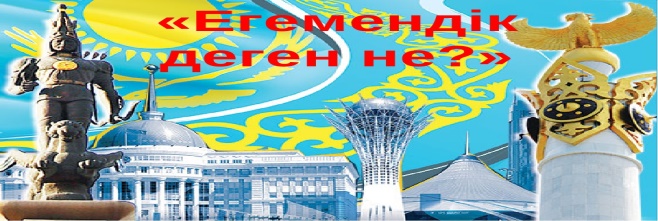 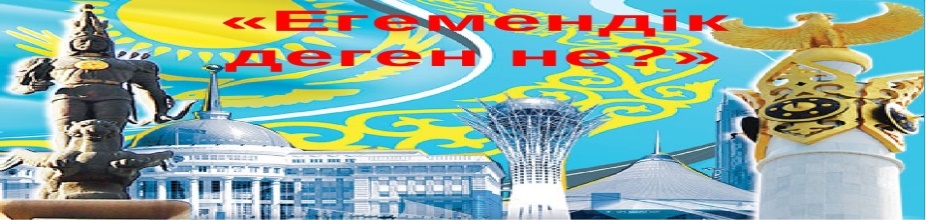 - Ендеше, балалар, бүгінгі сынып сағатымыз тәуелсіздік жетістіктеріне арналмақ. «Тәуелсіздік жетістіктері» атты  сынып сағатымыздың мақсаты тәуелсіздік қасиетті ұғым екеніне көз жеткізу, еліміздің қысқаша тарихы туралы мағлұматтар алу, осы тәуелсіздіктің қадірін білу.Биылғы жылы Қазақстан Республикасының Тәуелсіздігінің және Семей полигонының жабылуының  30 жылдығымен тұспа –тұс келіп тұр. Тағыда айта кететін жайт қазақтың халық ақыны Жамбыл Жабаевтың 175 жылдығы, қазақтың педагог-ағартушысы, жазушы, фольклоршы, қоғам қайраткері, ғалым-этнограф Ыбырай Алтынсаринның туғанына 180 жыл, Қазақстанның көрнекті саяси қоғам қайраткері Әлихан Бөкейхановтың 155 жылдығы, Қазақ КСР-ы Халық әртісі кеңес және қазақ мемлекетінің музыка танушысы, композитор, дирижер ақын Ахмет Жұбановтың 115 жылдығына, Қазақ ақыны әрі жазушысы, аудармашы Мұқағали Мақатаевтың 90 жылдығына арналған бұқаралық іс-шаралар жоспарланып отыр.- Онда келесі кезекті Тәуелсіздік жетістіктеріне арналған видеороликті көрейік.Тәуелсіздік - ең басты құндылығымыз. Тәуелсіздікке қантөгіссіз, бейбіт түрде қол жеткізгеннен кейін ғана елімізді әлемнің өркениетті мемлекеттерінің қатарына қоса алдық. 30 жыл ішінде тәуелсіз Қазақ елін қалыптастырып, нарықтың қиын өткелектерінен аман өткізіп келеміз. Осы кезеңде Қазақстанды дүние дидарындағы ең мықты мемлекеттер танитындай, сыйлайтындай деңгейге жеткізген тұңғыш Нұрсұлтан Назарбаевтай көреген саясаткердің ерен еңбегін дәл бүгін және әрқашанда айтып өтеміз.«Қазақстан» егеменді ел болып, дүниежүзіне танылды. 120-дан аса ұлт өкілдері тұратын осынау қасиетті мекенде, асқақтаған өлкеде, кеңшілігі керемет дархан дастархандай далада, егіні теңіздей толқыған, төрт түлігі өрбіген, өндірісі өркендеген мекенде өмір сүруші әрбір адам өз Отанын жанындай сүйіп, оның көк байрағын көкке көтеруді мақтаныш тұтады.Жас арудың жанарында - Желтоқсан,Қанды ғасыр табанында - Желтоқсан.Қаралы өмір қайыстырған халқымның,Қара тұман қабағында - Желтоқсан.Жауыздықты жасқаған да - ЖелтоқсанЖаңа ғұмыр бастаған да - Желтоқсан.Ия, ол күн тәуелсіздіктің туын ең алғаш көтерген әйгілі  1986 жылдың 16 желтоқсан еді. Таңертеңгілік сағат 10-да бар жоғы 18 минутта 26 жыл елді үздіксіз басқарып  келген Д.А.Қонаев түсіріліп, орнына Г.Колбин ешкімнің  пікірінсіз-ақ ұсынылған еді.Алаңға шығып өз ойларын айтуға тырысқан қазақтың өрімдей қарусыз жастарына солдаттар мен милиция қызметкері қарсы қойылды. Қыз жігіттерді аяусыз таяққа жықты, түрмеге қамады. Ербол, Ляззат, Сабира сынды жаңа ғана бүршік атып келе жатқан тал шыбықтай жастарымыздың өмірін үзді.Арада қанша жылдар өтті. Қаралы күннің қасіреті алыстап, егемендік алған еліміздің көкшіл жалауы желбіреп, биіктей түсті. Ия, Тәуелсіздік шыңы бізге оңай келмеді! Қайраттай  қайратты жастардың қанымен, Ләззаттай албырт арулардың үнімен, боздаған жоқтаған қасіретті ананың зарымен, ұландарына ақ тілек айтқан бабалардың батасымен келді! Желтоқсанда опат болған  боздақтарымыз тірі болғанда, отыз бес пен қырықтың  арасындағы қылшылдаған азамат болар еді. Біз бүгін сіздердің рухтарыңызға бас иеміз асыл аға-әпкелер!Президенттің жарлығымен 1996 жылы  9-желтоқсанда Қайрат Ноғайбайұлы Рысқұлбековке “Халық қаһарманы” атағы беріліп, айрықша ерекшелік белгісі мен “Алтын жұлдыз” тапсырылды. Сабира,  Ләззат,  Ерболға  “Ақтау жөніндегі анықтама”  қағаздары берілді. Халқымыздың егемендігі жолында құрбан болғандарын дәлелдеп, оларды ақтау үшін барынша күрескен қайсар азаматтарымыз: Мұхтар Шаханов, Хасен Қожа-Ахмет сынды ағаларымыз көп еңбек етті.1-тапсырма «Мақал-мәтелдер» сайысы.Әр топтан бір-бірден оқушы шығады.1-топ:Туған ел, жер туралы /5/2-топ:Оқу, білім туралы /5/3-топ:Еңбек туралы /5/2-тапсырма: «Сөз құра» Топтық жұмыс1-топ «Қазақстан»2-топ: «Тәуелсіздік»3-топ: «Атамекен»
 3-тапсырма: «Шығармашылық жұмыс» «Сандар сөйлейді» 1-топ: 1991,1993,2001,20172-топ: 1992,1995,2000,20193-топ: 1993,1997,2004,2020- Сәлеметсіздер ме, құрметті оқушылар. Бүгінгі алғашқы сынып сағатымызды бастамас бұрын тақтадағы сөзжұмбақты шешіп алайық.1) Елордамыз Астананың көрнекті орны, Астана нышаны.(Бәйтерек)2) Жиындарда орындалатын салтанатты әуен. (әнұран)3) Әр елдің мемлекеттік нышаны. (ту)4) Көк байрағымыздың авторы. (Ш. Ниязбеков)5) Қазақстанның бұрынғы астанасы. (Алматы)6) Қазақстанның қазіргі елордасы (Астана)7) Елтаңба авторы. (Ж. Мәлібеков)8) Қазақстанның тұңғыш президенті. (Назарбаев)9) ШҚО әкімі (Даниал Ахметов)10) Тәуке ханның заңдар жинағы қалай аталады? («Жеті жарғы»)11) Кіші жүздің биін ата? (Әйтеке би)- Қандай сөз шықты? (тәуелсіздік)Ой қозғау. Мұғалім:- Тәуелсіздік деген қандай ұғым? Тәуелсіздік дегенде ойларына не оралады?- Биыл тәуелсіздік алғанымызға неше жыл толып отыр? (30 жыл)- Тәуелсіз ел деп қандай елді айтады? (Тәуелсіз ел ешкімге, ешқандай елге тәуелді, бағынышты болмайды. Өз жері, шекарасы, әскері, мемлекеттік рәміздері, ұлттық ақшасы, мемлекеттік тілі, өз Ата Заңы бар ел)             (Оқушылар стикерге өз ойларын  жазады. )- Ендеше, балалар, бүгінгі сынып сағатымыз тәуелсіздік жетістіктеріне арналмақ. «Тәуелсіздік жетістіктері» атты  сынып сағатымыздың мақсаты тәуелсіздік қасиетті ұғым екеніне көз жеткізу, еліміздің қысқаша тарихы туралы мағлұматтар алу, осы тәуелсіздіктің қадірін білу.Биылғы жылы Қазақстан Республикасының Тәуелсіздігінің және Семей полигонының жабылуының  30 жылдығымен тұспа –тұс келіп тұр. Тағыда айта кететін жайт қазақтың халық ақыны Жамбыл Жабаевтың 175 жылдығы, қазақтың педагог-ағартушысы, жазушы, фольклоршы, қоғам қайраткері, ғалым-этнограф Ыбырай Алтынсаринның туғанына 180 жыл, Қазақстанның көрнекті саяси қоғам қайраткері Әлихан Бөкейхановтың 155 жылдығы, Қазақ КСР-ы Халық әртісі кеңес және қазақ мемлекетінің музыка танушысы, композитор, дирижер ақын Ахмет Жұбановтың 115 жылдығына, Қазақ ақыны әрі жазушысы, аудармашы Мұқағали Мақатаевтың 90 жылдығына арналған бұқаралық іс-шаралар жоспарланып отыр.- Онда келесі кезекті Тәуелсіздік жетістіктеріне арналған видеороликті көрейік.Тәуелсіздік - ең басты құндылығымыз. Тәуелсіздікке қантөгіссіз, бейбіт түрде қол жеткізгеннен кейін ғана елімізді әлемнің өркениетті мемлекеттерінің қатарына қоса алдық. 30 жыл ішінде тәуелсіз Қазақ елін қалыптастырып, нарықтың қиын өткелектерінен аман өткізіп келеміз. Осы кезеңде Қазақстанды дүние дидарындағы ең мықты мемлекеттер танитындай, сыйлайтындай деңгейге жеткізген тұңғыш Нұрсұлтан Назарбаевтай көреген саясаткердің ерен еңбегін дәл бүгін және әрқашанда айтып өтеміз.«Қазақстан» егеменді ел болып, дүниежүзіне танылды. 120-дан аса ұлт өкілдері тұратын осынау қасиетті мекенде, асқақтаған өлкеде, кеңшілігі керемет дархан дастархандай далада, егіні теңіздей толқыған, төрт түлігі өрбіген, өндірісі өркендеген мекенде өмір сүруші әрбір адам өз Отанын жанындай сүйіп, оның көк байрағын көкке көтеруді мақтаныш тұтады.Жас арудың жанарында - Желтоқсан,Қанды ғасыр табанында - Желтоқсан.Қаралы өмір қайыстырған халқымның,Қара тұман қабағында - Желтоқсан.Жауыздықты жасқаған да - ЖелтоқсанЖаңа ғұмыр бастаған да - Желтоқсан.Ия, ол күн тәуелсіздіктің туын ең алғаш көтерген әйгілі  1986 жылдың 16 желтоқсан еді. Таңертеңгілік сағат 10-да бар жоғы 18 минутта 26 жыл елді үздіксіз басқарып  келген Д.А.Қонаев түсіріліп, орнына Г.Колбин ешкімнің  пікірінсіз-ақ ұсынылған еді.Алаңға шығып өз ойларын айтуға тырысқан қазақтың өрімдей қарусыз жастарына солдаттар мен милиция қызметкері қарсы қойылды. Қыз жігіттерді аяусыз таяққа жықты, түрмеге қамады. Ербол, Ляззат, Сабира сынды жаңа ғана бүршік атып келе жатқан тал шыбықтай жастарымыздың өмірін үзді.Арада қанша жылдар өтті. Қаралы күннің қасіреті алыстап, егемендік алған еліміздің көкшіл жалауы желбіреп, биіктей түсті. Ия, Тәуелсіздік шыңы бізге оңай келмеді! Қайраттай  қайратты жастардың қанымен, Ләззаттай албырт арулардың үнімен, боздаған жоқтаған қасіретті ананың зарымен, ұландарына ақ тілек айтқан бабалардың батасымен келді! Желтоқсанда опат болған  боздақтарымыз тірі болғанда, отыз бес пен қырықтың  арасындағы қылшылдаған азамат болар еді. Біз бүгін сіздердің рухтарыңызға бас иеміз асыл аға-әпкелер!Президенттің жарлығымен 1996 жылы  9-желтоқсанда Қайрат Ноғайбайұлы Рысқұлбековке “Халық қаһарманы” атағы беріліп, айрықша ерекшелік белгісі мен “Алтын жұлдыз” тапсырылды. Сабира,  Ләззат,  Ерболға  “Ақтау жөніндегі анықтама”  қағаздары берілді. Халқымыздың егемендігі жолында құрбан болғандарын дәлелдеп, оларды ақтау үшін барынша күрескен қайсар азаматтарымыз: Мұхтар Шаханов, Хасен Қожа-Ахмет сынды ағаларымыз көп еңбек етті.1-тапсырма «Мақал-мәтелдер» сайысы.Әр топтан бір-бірден оқушы шығады.1-топ:Туған ел, жер туралы /5/2-топ:Оқу, білім туралы /5/3-топ:Еңбек туралы /5/2-тапсырма: «Сөз құра» Топтық жұмыс1-топ «Қазақстан»2-топ: «Тәуелсіздік»3-топ: «Атамекен»
 3-тапсырма: «Шығармашылық жұмыс» «Сандар сөйлейді» 1-топ: 1991,1993,2001,20172-топ: 1992,1995,2000,20193-топ: 1993,1997,2004,2020Слайд арқылы мәлімет беруСабақтың соңы5минРефлексия:Кері байланыс: «Стикерлер»Оқушылар стикерлерге жеке ойларын жазады:Мен нені үйрендім?Маған не қызықты болды?Маған не түсініксіз болып көрінді?Қорытынды:Құрметті оқушылар! Бүгінгі «Тәуелсіздік жетістіктері» атты сынып  сағатымызды аяқтаймыз. Сынып  сағатымызды  М.Жұмабаевтың «Мен жастарға сенемін» атты өлеңімен қортындылағым келеді:Арыстандай айбатты,Жолбарыстай қайратты,Қырандай күшті қанатты –Мен жастарға сенемін!Мен сенемін жастарға:Алаштың атын аспанғаШығарар олар бір таңда,Мен жастарға сенемін!Рефлексия:Кері байланыс: «Стикерлер»Оқушылар стикерлерге жеке ойларын жазады:Мен нені үйрендім?Маған не қызықты болды?Маған не түсініксіз болып көрінді?Қорытынды:Құрметті оқушылар! Бүгінгі «Тәуелсіздік жетістіктері» атты сынып  сағатымызды аяқтаймыз. Сынып  сағатымызды  М.Жұмабаевтың «Мен жастарға сенемін» атты өлеңімен қортындылағым келеді:Арыстандай айбатты,Жолбарыстай қайратты,Қырандай күшті қанатты –Мен жастарға сенемін!Мен сенемін жастарға:Алаштың атын аспанғаШығарар олар бір таңда,Мен жастарға сенемін!Үй тапсырмасы2 мин.Тәуелсіздік елімнің – ерлік жолы тақырыбы бойынша шағын әңгіме жазу.Тәуелсіздік елімнің – ерлік жолы тақырыбы бойынша шағын әңгіме жазу.